                                                                                                Załącznik nr 1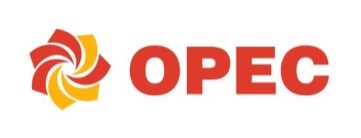                                    do „Instrukcji udzielania zamówień w Grupie OPEC”OPEC GRUDZIĄDZ Sp. z o.o.ul. Budowlanych 786-300 GrudziądzWARUNKI REALIZACJI ZADANIANazwa zadania: „Świadczenie usług w zakresie ochrony fizycznej obiektów i mienia spółek Grupy OPEC posiadających siedzibę przy ul. Budowlanych w Grudziądzu oraz opracowanie 
i uzgodnienie Planu ochrony dla OPEC-INEKO”. Numer zadania inwestycyjnego/ remontowego…………………………………………………..……Szczegółowy opis przedmiotu zamówienia (warunki techniczne itp.) Przedmiotem zamówienia jest: Świadczenie usług w zakresie ochrony fizycznej obiektów i mienia spółek Grupy OPEC w Grudziądzu, w formie bezpośredniej ochrony fizycznej stałej oraz opracowanie i uzgodnienie Planu ochrony dla OPEC-INEKO”. W skład Grupy OPEC wchodzą spółki z ograniczoną odpowiedzialnością: OPEC GRUDZIĄDZ, OPEC-INEKO, OPEC-SYSTEM, OPEC-BIO i OPEC TERMO.Koncesjonowanej ochrony wymaga spółka OPEC-INEKO z siedzibą przy ul. Budowlanych 7 
w Grudziądzu, zgodnie z Art.5 ust.1 ustawy z dnia 22 sierpnia 1997 r. o ochronie osób i mienia:”Obszary, obiekty, urządzenia i transporty ważne dla obronności, interesu gospodarczego państwa, bezpieczeństwa publicznego i innych ważnych interesów państwa podlegają obowiązkowej ochronie przez specjalistyczne uzbrojone formacje ochronne lub odpowiednie zabezpieczenie techniczne”.Na obszarze zamkniętym przy ul. Budowlanych 7 objętym ochroną, o której mowa wyżej, poza spółką OPEC-INEKO, swoje siedziby mają również pozostałe spółki Grupy OPEC, które objęte 
są także całodobową ochroną ze względu na wspólne ogrodzenie terenu, wspólne dla wszystkich spółek wejścia/ wyjścia oraz wjazdy/wyjazdy. Dysponentami terenu są spółki: OPEC GRUDZIĄDZ, OPEC-INEKO, OPEC-BIO. Natomiast spółki OPEC-SYSTEM i OPEC TERMO dzierżawią pomieszczenia biurowe, warsztatowe oraz socjalno-sanitarne od spółki OPEC GRUDZIĄDZ.Załącznik nr 1 - Mapa poglądowaZakres zamówienia obejmuje:Opracowanie Planu ochrony dla spółki OPEC-INEKO wraz z uzgodnieniem z wymaganymi przepisami prawa instytucjami.Świadczenie usług w zakresie ochrony fizycznej obiektów i mienia Grupy OPEC 
z siedzibą przy ul. Budowlanych 7 w Grudziądzu poprzez bezpośrednią ochronę fizyczną stałą. Zleceniobiorca zobowiązany będzie do:Wykonywania obowiązków zgodnie z obowiązującą ustawą z dnia 22 sierpnia 1997 r. 
o ochronie osób i mienia.Wykonywania obowiązków wynikających z obowiązującego Planu Ochrony spółki OPEC-INEKO.Wykonywania obowiązków wynikających z obowiązujących u Zleceniodawcy zarządzeń wewnętrznych w sprawie:Zasad Ruchu Osobowego,Zasad Ruchu Rzeczowych Składników Majątkowych,Pozostałych zarządzeń związanych ze świadczeniem usług ochrony. Uwaga:W związku z planowanym w roku 2022 zakupem nowego systemu informatycznego, umożliwiającego rejestrację ruchu osobowego i ruchu pojazdów, jego obsługa może 
być powierzona Zleceniobiorcy.Zleceniobiorca w czasie trwania usługi zapewni następującą obsadę pracowników:Na pierwszym posterunku całodobowo, uwzględniając obsługę budynku biurowca
od godz. 5.30 do 7.00 i od godz. 15.00 do 16.30 we wszystkie dni robocze.Na drugim posterunku od godz. 6.30 do 16.00 we wszystkie dni robocze.Obchody terenu:Minimum 10 obchodów na dobę rozłożonych równomiernie w ciągu doby, jednak nie o ściśle określonych porach. Na potrzeby rejestracji obchodów Zleceniodawca posiada system dozoru 
do rejestracji obecności pracowników ochrony w wyznaczonych punktach terenu.W celu zapewnienia bezpieczeństwa życia, zdrowia i nietykalności osobistej osób przebywających na terenie chronionych obiektów; zapobiegania przestępstwom i wykroczeniom przeciwko mieniu, a także przeciwdziałaniu powstawaniu szkód wynikających z tych zdarzeń oraz niedopuszczaniu do wstępu osób nieuprawnionych na teren ochrony do obowiązków pracowników ochrony należeć będzie między innymi podejmowanie działań: W zakresie ochrony obiektów i mienia:ochrona obiektów, pomieszczeń i urządzeń Zleceniodawcy przed dostępem do nich osób nieuprawnionych;ochrona obiektów oraz mienia Zleceniodawcy w szczególności przed: rabunkiem, włamaniem, zalaniem, pożarem, napadem, kradzieżą, dewastacją, uszkodzeniem oraz przeciwdziałanie powstawaniu szkody wynikającej z tych zdarzeń;dokonywanie cyklicznych obchodów terenu należącego do Zleceniodawcy, podczas których sprawdzana będzie m.in. prawidłowość zamknięcia pomieszczeń (drzwi i okna), stan 
i sprawność ogrodzenia, bram, sprawność oświetlenia i lokalnych systemów alarmowych; podejmowanie działań interwencyjnych w przypadku stwierdzenia zakłóceń porządku 
na terenie chronionych obiektów;sprawdzanie uprawnień do wejścia na teren Zleceniodawcy;zatrzymywanie osób co do których istnieje uzasadnione podejrzenie bezprawnego 
i bezzasadnego przebywania na terenach objętych ochroną oraz osób, które popełniły przestępstwo lub wykroczenia naruszające wewnątrzzakładowe przepisy porządkowe
 i przekazania ich odpowiednim organom;kontrolowanie ruchu osobowego i towarowego;kontrolowanie ruchu pojazdów;badanie zgodności wwożonych/wywożonych i wnoszonych/ wynoszonych materiałów, towarów, urządzeń i ich elementów z właściwymi dokumentami;znajomość topografii ochranianego obiektu oraz usytuowania hydrantów, rozmieszczenia sprzętu pożarowego, głównego włącznika prądu, zaworów wodnych, okoliczności i metody wyłączania tych urządzeń w uzasadnionych przypadkach;stała obserwacja terenu za pomocą monitoringu;reakcja na sygnały przesyłane z systemów alarmowych;załączanie i rozbrajanie lokalnego systemu alarmowego;w razie powstania pożaru, podejmowanie natychmiastowej akcji gaszenia przy pomocy dostępnych środków i alarmowania Państwowej Straży Pożarnej;wykonywanie innych zadań związanych z bezpieczeństwem obiektów, zleconych przez Zleceniodawcę;prowadzenie odpowiednich dzienników i rejestrów z prowadzonej służby, w tym wymaganych przez Zleceniodawcę;przyjmowanie i wydawanie uprawnionym osobom kluczy do pomieszczeń w ochranianych obiektach;przechowywanie kluczy do lokali objętych ochroną w sposób chroniący je przed kradzieżą i uniemożliwiający dostęp do nich osobom niepowołanym;otwieranie i zamykaniu drzwi wejściowych do ochranianych obiektów.W zakresie ruchu pociągów, do:otwierania, zamykania i plombowania bramy wjazdowej na bocznicę kolejową według poleceń koordynatora (pracownik spółki OPEC-BIO);odnotowywania w odpowiednim rejestrze faktu otwarcia bramy wjazdowej 
na bocznicę kolejową z podaniem przyczyny jej otwarcia;odnotowywania w odpowiednim rejestrze daty i godziny wjazdu lub wyjazdu lokomotywy albo składu wagonów, z podaniem przyczyny oraz z określeniem, czy są to wagony pełne czy puste;prowadzenia obserwacji wagonów i ich ładunku z podestu obsługowo - obserwacyjnego 
i na monitoringu oraz odnotowywania spostrzeżeń z poczynionej obserwacji 
w odpowiednim rejestrze;zachowania czujności i sprawowania kontroli przy wyjeździe wagonów i podczas prowadzonych manewrów, a w przypadku jakichkolwiek wątpliwości lub stwierdzeniu nieprawidłowości - do natychmiastowego powiadomienia w pierwszej kolejności osób wskazanych przez spółkę OPEC-BIO, z jednoczesnym podjęciem działań mających na celu ochronę i zabezpieczenie dostawy;przyjmowania i wydawania uprawnionym osobom kluczy do wykolejnic i urządzeń sterowania ruchem kolejowym w ochranianych obiektach.Pozostałe obowiązki: asekuracja przy przewozie środków finansowych (doraźnie 1 raz w tygodniu);pandemia COVID-19:- kontrola obowiązkowego pomiaru temperatury przez pracowników spółek i osoby wchodzące/wjeżdżające na teren spółek. W przypadku awarii stacji do automatycznego pomiaru temperatury wykonywanie ręcznego pomiaru (termometry przekaże Zleceniodawca);- kontrola obowiązku zakrywania twarzy i dezynfekcji rąk przez pracowników spółek 
i osoby wchodzące/wjeżdżające na teren spółek.- na czas trwania COVID-19 zawiesza się wykonywanie czynności określonych w . 3, pkt. 1.Zleceniobiorca zobowiązany będzie do zachowania należytej staranności przy wykonywaniu swoich obowiązków, z uwzględnieniem ich zawodowego charakteru, a także do:świadczenia usług zgodnie z powszechnie obowiązującymi w tym zakresie przepisami prawa;angażowania do świadczenia usługi osób legitymujących się odpowiednimi kwalifikacjami 
i doświadczeniem;zachowania w tajemnicy i nie przekazywania osobom trzecim jakichkolwiek informacji dotyczących Zleceniodawcy uzyskanych w związku z wykonywaniem niniejszej usługi;informowania o wszystkich zauważonych nieprawidłowościach w pierwszej kolejności Zleceniodawcę, z jednoczesnym powiadomieniem uprawnionych służb;udzielania Zleceniodawcy wszelkich i wyczerpujących informacji dotyczących podejmowanych interwencji, a na jego wniosek składania pisemnego raportu
z działań wykonywanych w ramach niniejszej usługi;przeprowadzenia niezbędnych szkoleń osób zaangażowanych do ochrony 
i zabezpieczenia obiektów Zleceniodawcy oraz przestrzegania w miejscu wykonywania usługi przepisów bhp i ppoż.;przekazywania obiektów po zakończeniu każdej zmiany osobie uprawnionej
do wykonywania dalszej ochrony przez Zleceniobiorcę.Pracownicy Zleceniobiorcy muszą posiadać co najmniej roczne doświadczenie w dozorowaniu obiektów.Zleceniobiorca najpóźniej w dniu zawarcia umowy, wskaże Zleceniodawcy listę pracowników, którzy będą kierować ochroną obiektów i wykonywać zadania ochrony fizycznej. Ewentualne zastępstwo lub zmiana pracownika, wymaga pisemnego powiadomienia Zleceniodawcy, co jest warunkiem dopuszczenia pracownika Zleceniobiorcy do wykonywania umowy. Zleceniodawca zobowiązany jest wydać każdemu pracownikowi identyfikator z napisem „Pracownik Ochrony”.W czasie trwania umowy Zleceniobiorca ponosił będzie odpowiedzialność za wszelkie szkody wyrządzone Zleceniodawcy lub osobom trzecim, wynikające z nienależytego wykonywania umowy, na skutek zaniechania, niedbalstwa, działania niezgodnego z powszechnie obowiązującymi przepisami bhp, ppoż., a także na skutek nieprawidłowego korzystania 
lub zabezpieczenia używanego sprzętu.Zleceniobiorca zobowiązany będzie do wyposażenia pracowników ochrony w schludne jednolite umundurowanie, identyfikatory imienne, środki łączności bezprzewodowej. Zleceniodawca pozostawia Zleceniobiorcy swobodę w doborze pozostałego wyposażenia technicznego oraz stosowania środków przymusu bezpośredniego w ramach obowiązujących przepisów prawnych. Zleceniobiorca zobowiązany jest do zapewnienia łączności. Zleceniobiorca zobowiązany będzie do kontroli oraz natychmiastowej reakcji 
i zabezpieczenia stanowiska ochrony - w nieprzekraczalnym czasie do 30 minut - 
w przypadku:braku obsady stanowiska ochrony, stwierdzenia niedyspozycji pracownika ochrony,rażących uchybień podczas pełnienia dyżuru przez pracownika ochrony.Pracownicy nadzoru Zleceniobiorcy będą przeprowadzali całodobowe kontrole prawidłowości pełnienia służby ochronno-zabezpieczającej.Zleceniodawca zapewnia pomieszczenia do wykonywania pracy, szatnie i pomieszczenia socjalno – sanitarne.Zleceniobiorca oświadcza, że znany jest mu stan techniczny pomieszczeń i ich wyposażenia, które przyjmuje zgodnie z złożonym Zleceniodawcy  pisemnym oświadczeniem  z dniem zawarcia umowy. Zleceniobiorca zobowiązuje się do użytkowania pomieszczeń zgodnie z obowiązującymi przepisami bhp i ppoż., oraz: - utrzymania czystości i porządku w wynajmowanych pomieszczeniach, - naprawiania szkód powstałych z winy Zleceniobiorcy. Zleceniobiorca nie może przechowywać w wynajmowanych pomieszczeniach przedmiotów 
lub substancji niedozwolonych, szkodliwych lub pochodzących z nielegalnych źródeł.Po zakończeniu umowy Zleceniobiorca zobowiązany jest zwrócić Zleceniodawcy przekazane pomieszczenia wraz z wyposażeniem w stanie niepogorszonym z uwzględnieniem normalnego stopnia zużycia.